ZADÁNÍ DOMÁCÍ PŘÍPRAVY - 7. ROČNÍK – 25.5.Při písemném vypracování úkolů do sešitu pište vždy i stranu a cvičení - např. uč. 37/28ČESKÝ JAZYKpracovní listdokončení čtenářského deníku (příští týden termín odevzdání!)MATEMATIKAuč. str. 51pracovní sešit str. 19dle možností využijte také online procvičování, viz následující odkaz: https://www.onlinecviceni.cz/exc/pub_list_exc.php?action=show&class=5&subject=Matematika&search1=06.+P%C3%ADsemn%C3%A9+d%C4%9Blen%C3%AD#selidANGLICKÝ JAZYKzápis nové slovní zásoby – 4. LEKCE – uč. str. 17 (dole) + str. 18 (s překladem ofocené – viz dále v tomto dokumentu)slovíčka ze 4. lekce naučitpracovní sešit str. 22 / cv. 7, 8DĚJEPISuč. str. 52, 53 – přečíst, vypracovat písemně do sešitu otázky a úkoly v modrém rámečkunalepit zápis (viz dále)pracovní sešit str. 28, 29, 30V případě jakýchkoliv dotazů či nejasností se obracejte na e-mail: andrea.bidmonova@seznam.czZÁPIS – DĚJEPIS:BITVA U LIPANPo smrti Jana Žižky se stal nejvyšším husitským hejtmanem Prokop Holý.Papež a císař Zikmund se báli, že se husitství rozšíří i v ostatních evropských zemích.panská jednota = společenství šlechty s měšťanstvembitva u Lipan – 30. května 1434 – husité byli poraženiČESKÝ JAZYK – PRACOVNÍ LIST:Najdi ve větách podmět a přísudek. Podmět podtrhni rovnou čarou, přísudek vlnovkou.Ptáčátko se polekaně rozhlíželo.První skupina hledá informace na internetu.Anežka byla s maminkou v zoo.Modré obláčky pluly po obloze.Fotbalisté hráli důležitý zápas.Potůčky se vlévají do řeky.Barevní motýli si poletovali na louce.Napiš větu.S podmětem rodu mužského životného, v čísle množném, v minulém čase.S podmětem rodu mužského neživotného, v čísle množném, v minulém čase.S podmětem rodu ženského, v čísle množném, v minulém čase.S podmětem rodu středního, v čísle množném, v minulém čase.Doplň správný podmět, aby odpovídala koncovka.ANGLICKÝ JAZYK – slovní zásoba: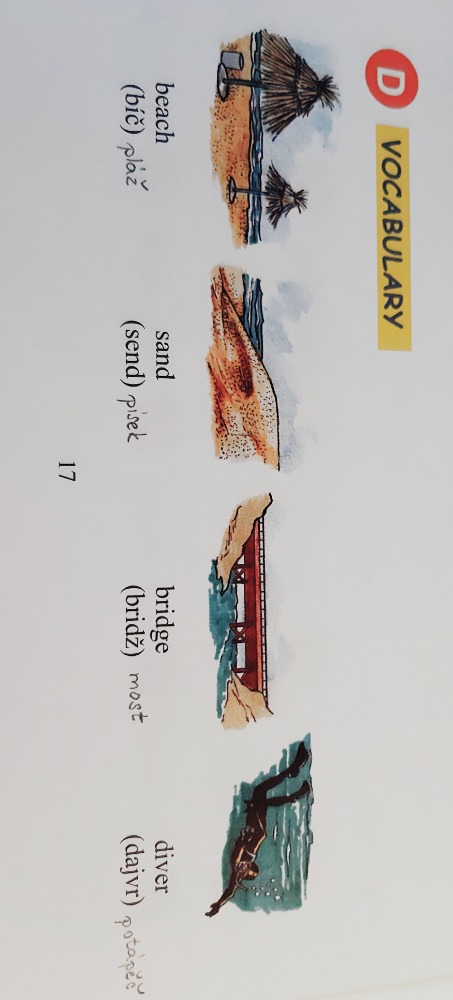 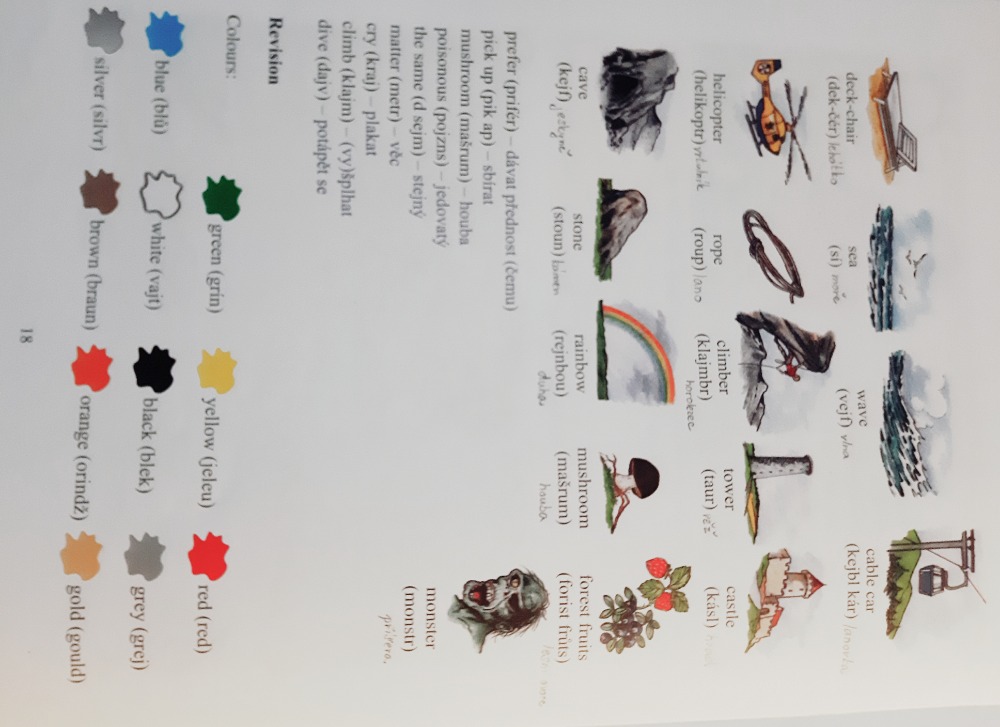 plavalamluvilidrnčelyopékaliodjely